Задание по русскому языку.Знакомство с буквой Л.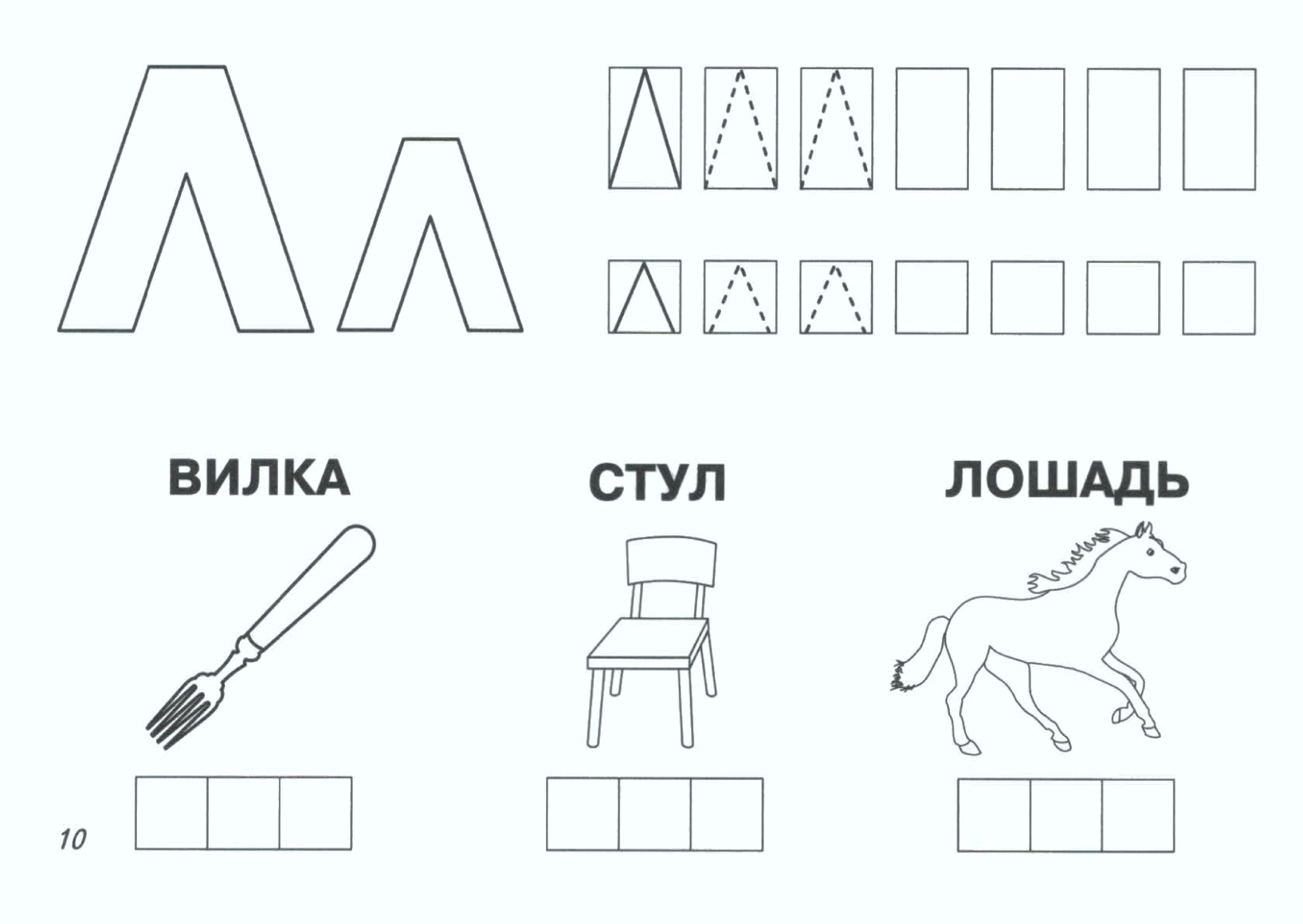 Раскрась букву Л. Пропиши в клеточках. Определи место звука в слове, закрась нужный квадрат.Прочитай слоги.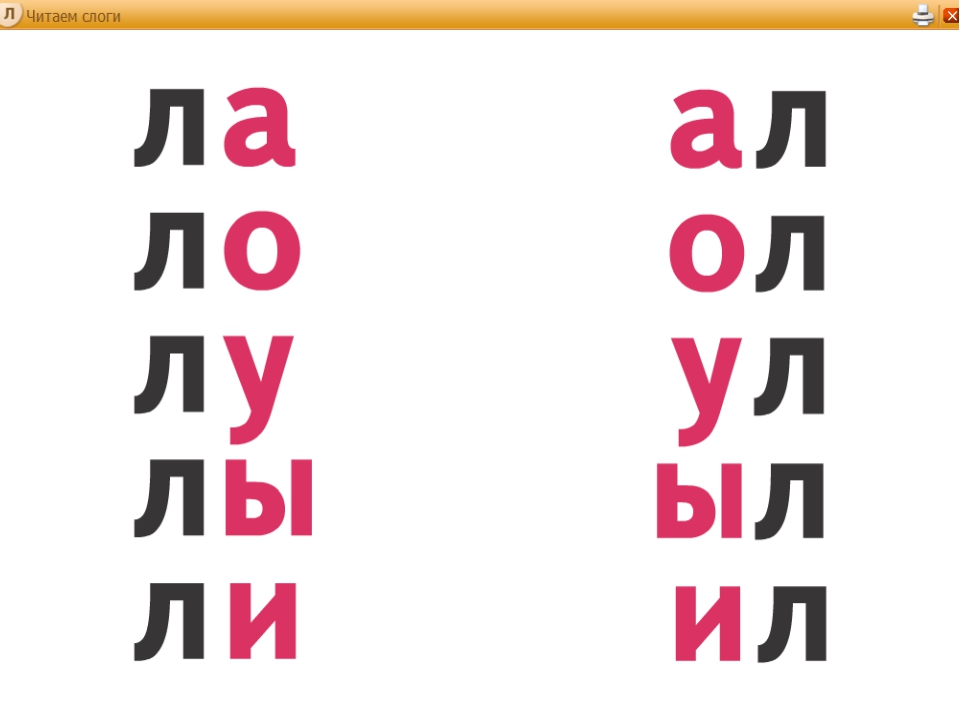 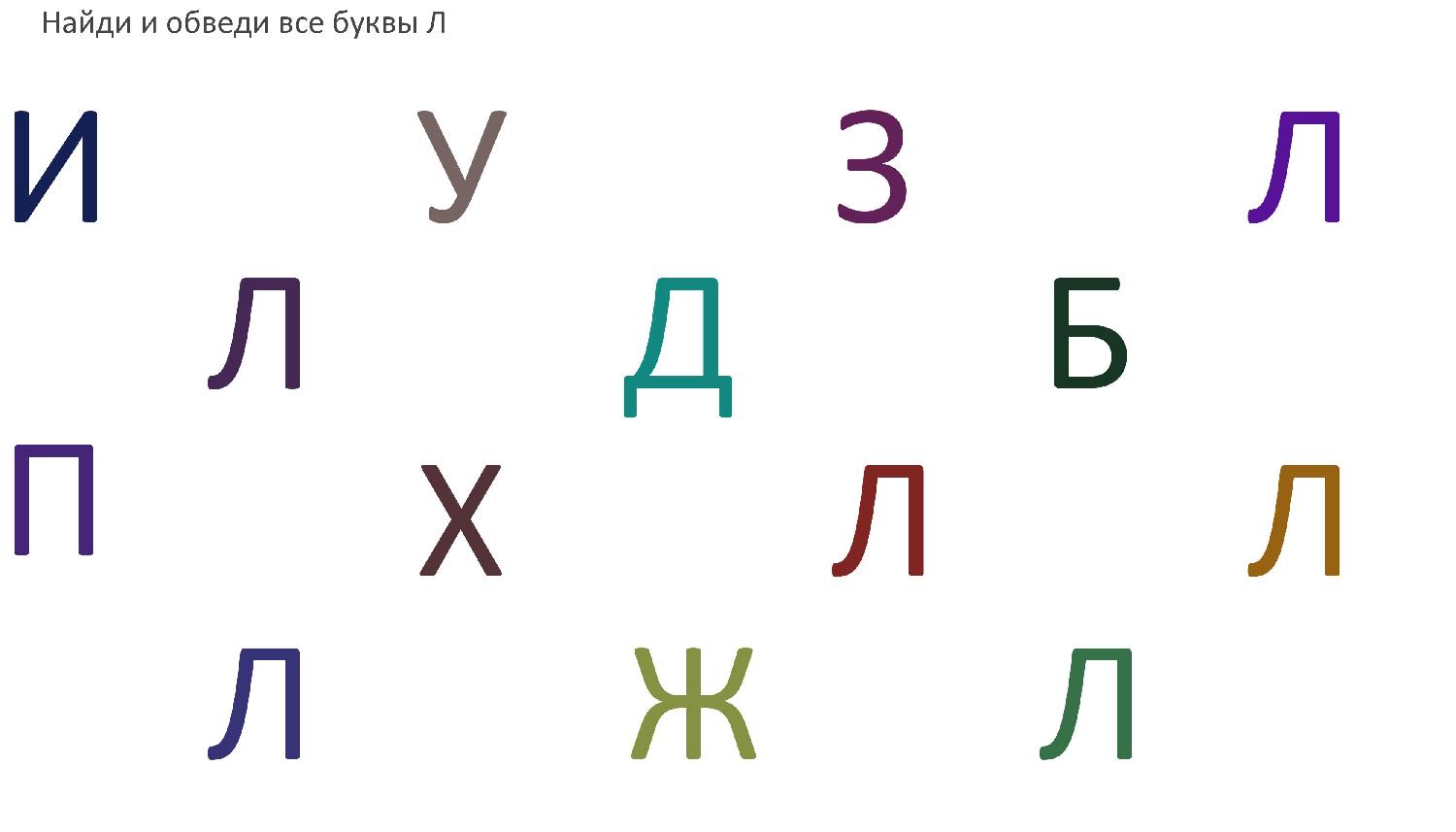 Задание по чтению.Прочитать стихотворение А. Шибаева «Беспокойные соседки».Ответить на вопросы.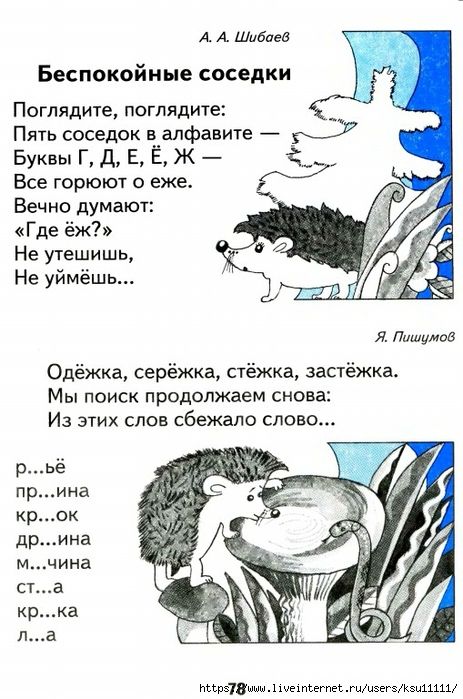 Что нужно сделать, чтобы из отдельных букв получилось предложение?Как превратить буквы (г, д, е, ё, ж) в предложение? (соединить буквы в слова, записать предложение с большой буквы, поставить вопросительный знак в конце).Задание по развитию речи.Расскажи, что ты видишь на картинках. Объедини общим понятием.Ответь на вопросы.Что растет в саду? Что растет в огороде? Какие ты знаешь овощи красного цвета? А какие зеленого?Какие фрукты растут у нас? А какие в тропических странах?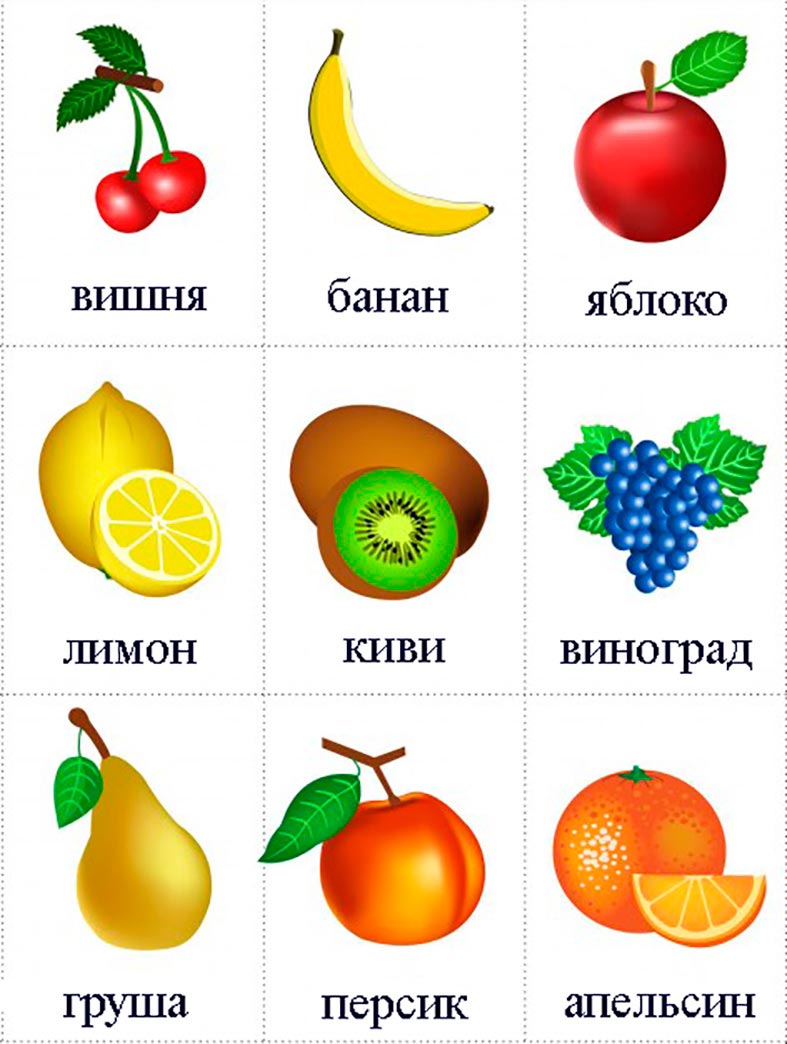 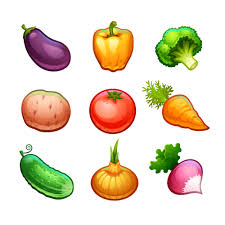 Задание по математикеСчет до 12 в прямом и обратном порядке.Решение задач, в пределах 10, на сложение и вычитание.На ветке 10 синиц. 6 синиц улетели.Сколько осталось?У Артёма 9 копеек. Он нашёл 1 копейку.Сколько стало?В классе 9 мальчиков, а девочек на 4 меньше. Сколько девочек?На столе лежит 6 книг, а тетрадей на 2 больше. Сколько тетрадей?У Любы 3 марки, у Лены 7 марок.На сколько у Любы меньше, чем у Лены?Боря купил 8 марок. 4 марки он потерял.Сколько осталось?Задание по ознакомлению с окружающим миром.Лексическая тема «Деревья»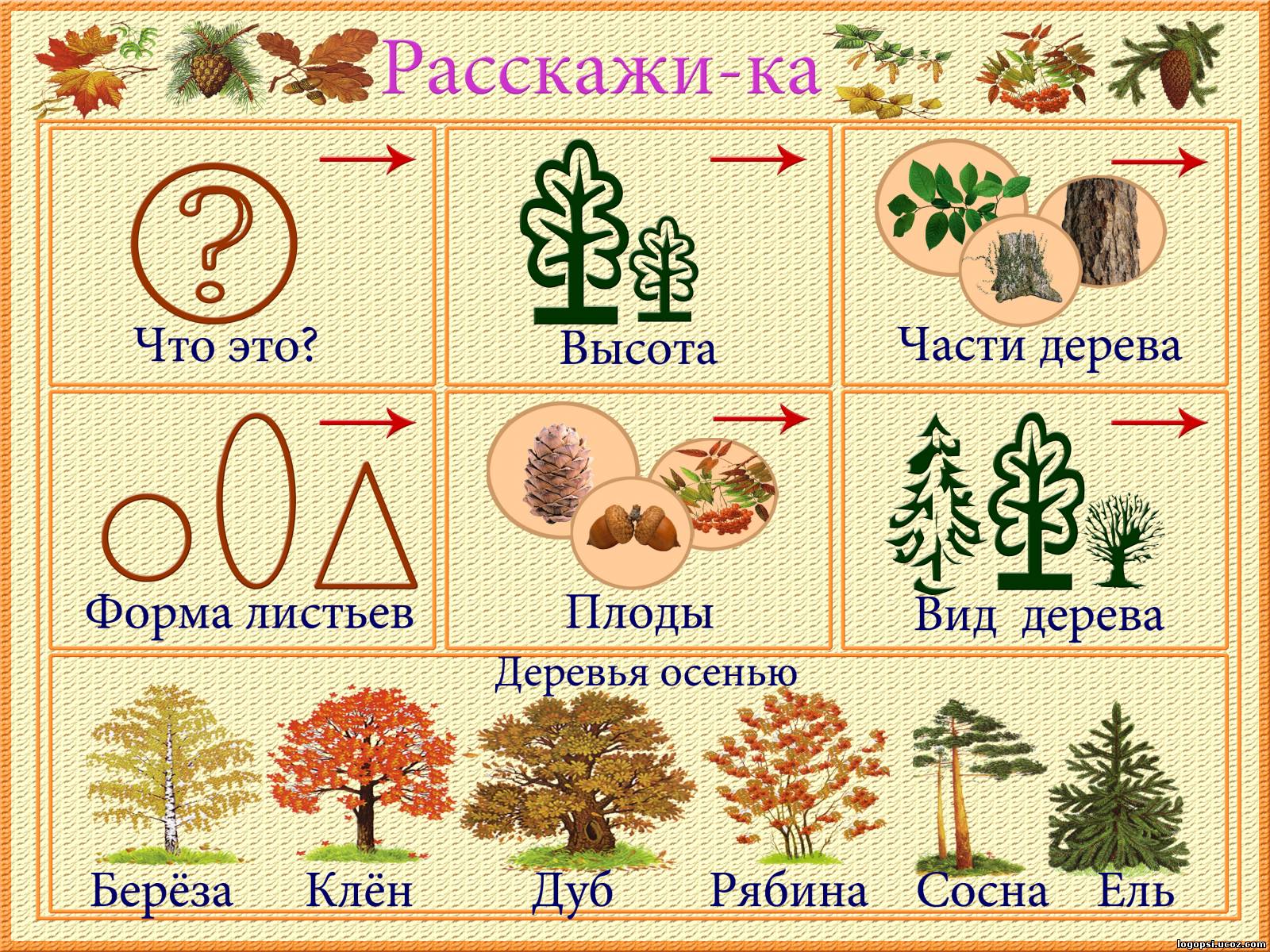 Посмотри на деревья внизу картинки.Расскажи о каждом по образцу:Что это? – Это Береза.Высота – Береза высокая.Части – Береза состоит из ствола, веток и листьев.Форма листьев – листья березытреугольной формы.Плоды – плод березы называется орешек.Вид – береза – лиственное дерево.Расскажи об остальных деревьях.Покажи, как падает лист.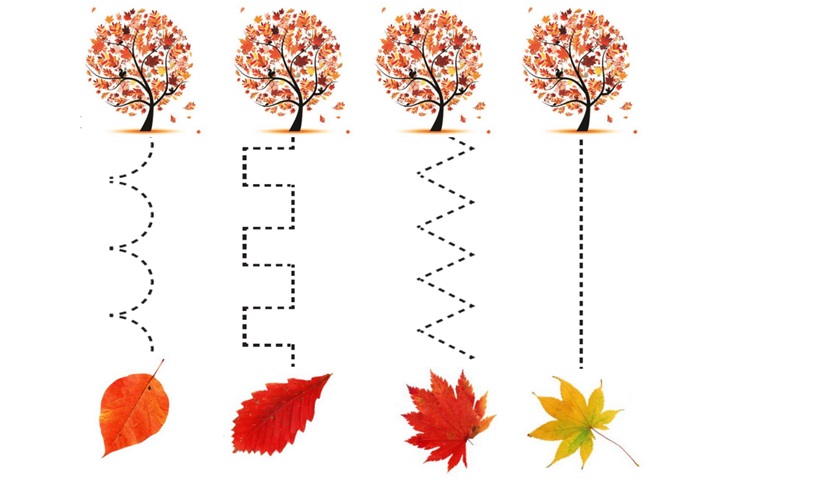 Задание по ИЗО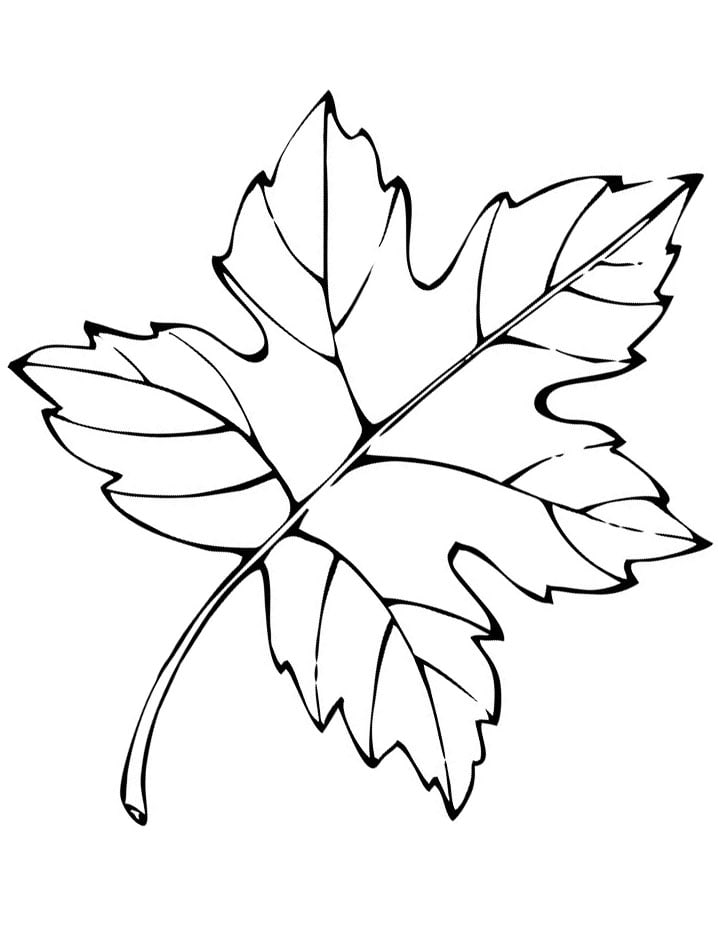 Раскрась лист.Задание по труду.Аппликация из геометрических фигур.Найди место для каждой фигуры.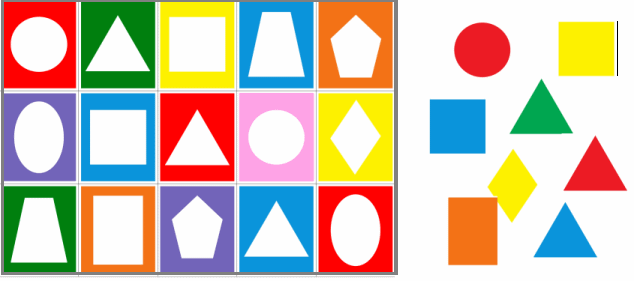 Задание по физической культуре.Игра на координацию движений «Солнышко и дождик».Правила игры: по команде «солнышко» мы радуемся, хлопаем в ладоши, машем руками. По команде «дождик» - закрываем руками голову (прикрываемся от дождика). Повторяется 7 – 10 раз.Задание по развитию познавательной сферы.Лексическая тема «Дикие и домашние животные».Посмотри на картинки и ответь на вопросы.Что ты видишь на картинках?Назови общим понятием.Какие из этих животных живут в домах, дворах людей?Как называют этих животных?А какие животные живут в лесу? Как их называют?Выстриги животных, а так же картинки с изображением домика и леса,И разложи животных по их «домикам».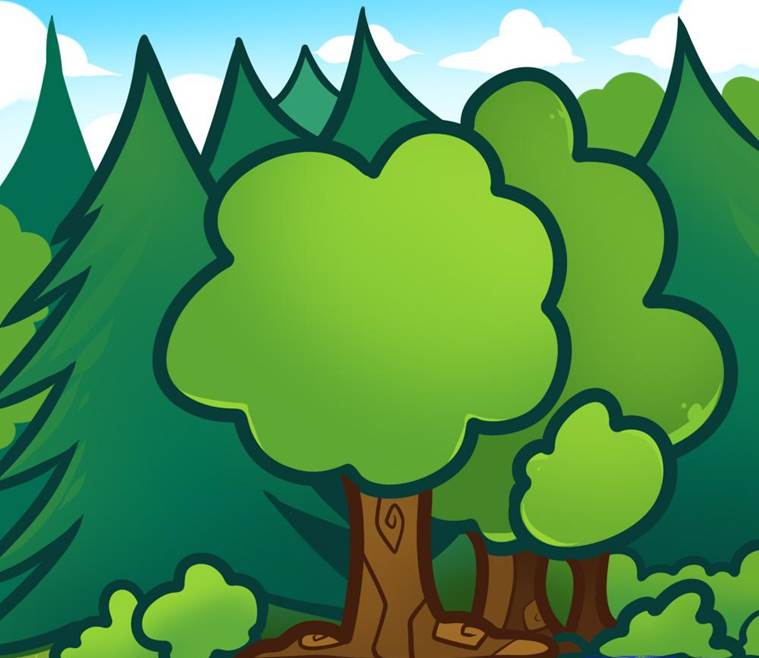 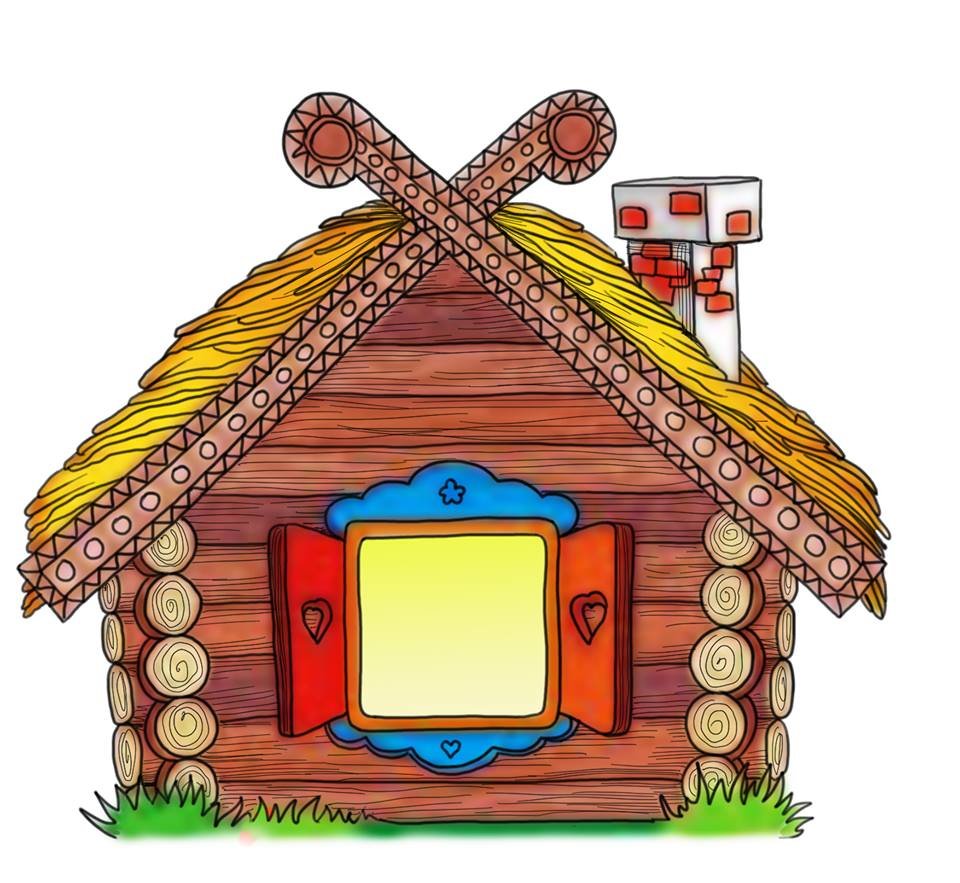 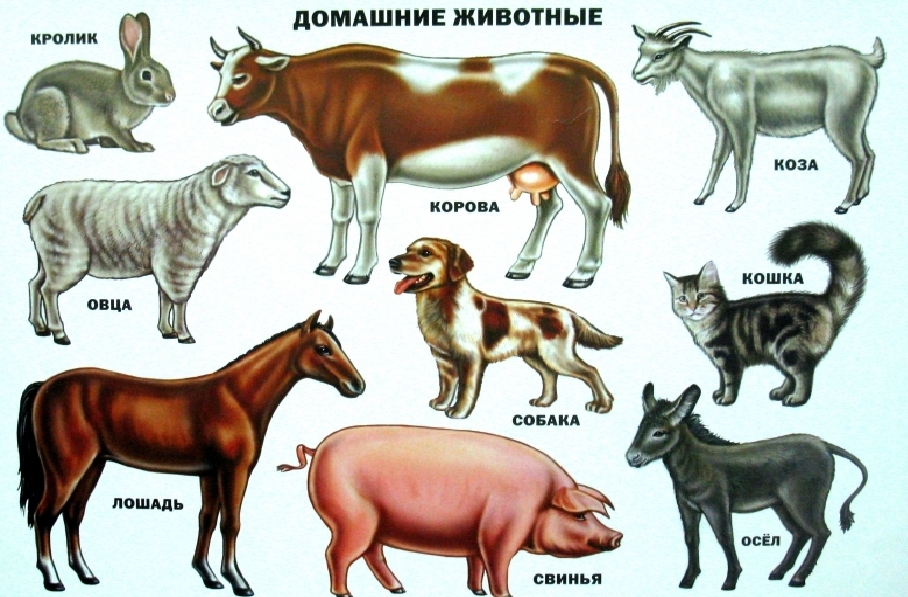 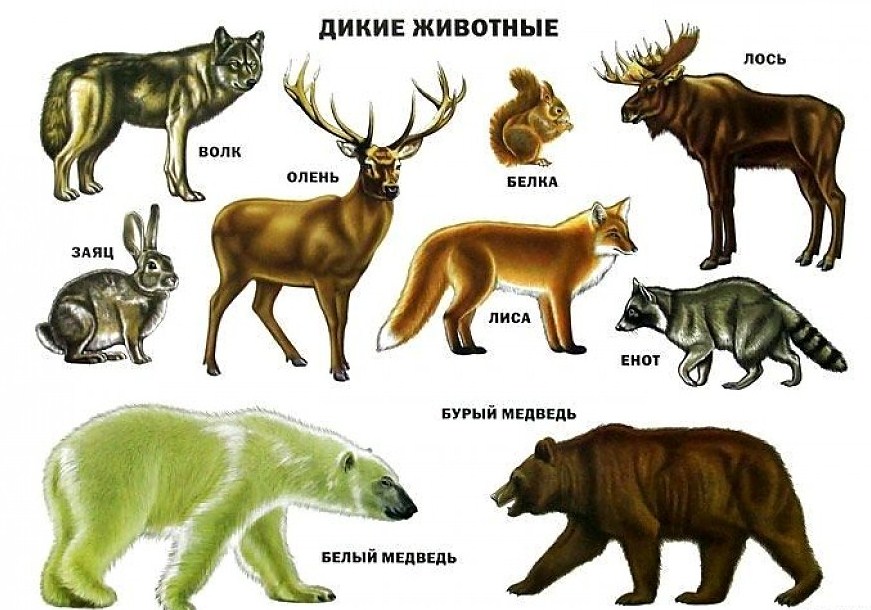 123456789101112